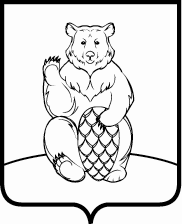 СОВЕТ ДЕПУТАТОВПОСЕЛЕНИЯ МИХАЙЛОВО-ЯРЦЕВСКОЕ В ГОРОДЕ МОСКВЕР Е Ш Е Н И Е 16 декабря 2021г. 						                                   №5/17О признании утратившими силу решений Совета депутатов поселения Михайлово-ЯрцевскоеВ целях систематизации и приведения нормативных правовых актов в соответствие с законодательством Российской Федерации, актами города Москвы, нормативными правовыми актами органов местного самоуправления в городе Москве,Совет депутатов поселения Михайлово-ЯрцевскоеРЕШИЛ:1. Признать утратившими силу решения Совета депутатов поселения Михайлово-Ярцевское:- от 27.09.2012 №7/13 «Об утверждении Положения «Об удостоверении и нагрудном знаке депутата муниципального образования поселения Михайлово-Ярцевское в городе Москве созыва 2009-2014 г»; - от 19.06.2013 №6/6 «Об удостоверении и нагрудном знаке депутата Совета депутатов Михайлово-Ярцевское»;- от 31.12.2013 №3/1 «Об определении официальных печатных средствах массовой информации для опубликования муниципальных правовых актов внутригородского муниципального образования поселения Михайлово-Ярцевское»;- от 17.09.2015 №4/10 «Об утверждении Положения о премии Главы администрации поселения Михайлово-Ярцевское «Содействие»;- от 21.04.2016 №1/6 «О выходе из состава участников общества с ограниченной ответственностью «Управляющая компания «Шишкин Лес»; 3. Опубликовать настоящее решение в бюллетене «Московский муниципальный вестник» и разместить на официальном сайте администрации поселения Михайлово-Ярцевское в информационно-телекоммуникационной сети «Интернет».4. Контроль за выполнением настоящего решения возложить на Главу поселения Г.К. Загорского. Глава поселения  		                                                           Г.К. Загорский